Tłumik okrągłyKlimatyzacja, a nawet już sprawnie działająca wentylacja znacząco poprawia komfort pobytu w pomieszczeniu. Aby zapewnić sobie cicho pracujący układ, warto zastosować w nim <b>tłumik okrągły</b>.Pracujące urządzenia wentylacyjne takie jak wentylatory czy centrale generują hałas, który przenoszony jest po rurociągu. Szum powstaje również na skutek samego przepływu powietrza. W niektórych wypadkach może się on okazać na tyle duży, że będzie irytować osoby przebywające w pomieszczeniach. Dlatego też w rurociągach o przekroju kołowym montuje się tłumik okrągły.Gdzie można je zastosować?Produkt ten nadaje się do montażu w instalacjach klimatyzacyjnych i wentylacyjnych, korzystających z kanałów wykonanych z blachy, betonu lub nawet murowanych. Estetyczne wykonanie pozwala na instalację również w widocznych miejscach. Dzięki nim zarówno dźwięki pochodzące z urządzeń, jak i sąsiednich pomieszczeń, nie będą przenoszone po kanałach wentylacyjnych.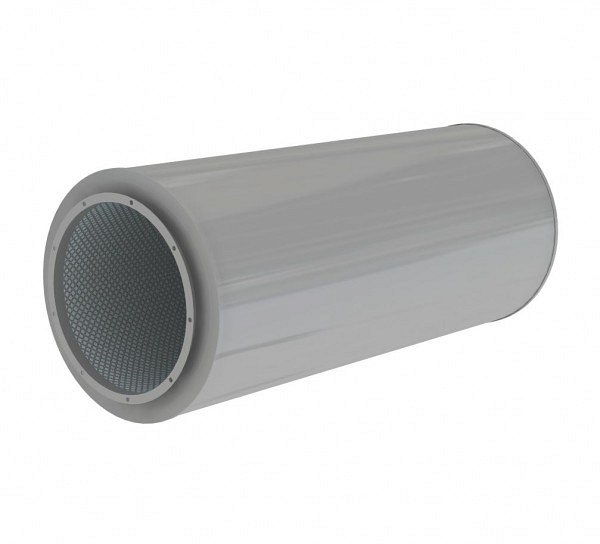 Tłumik okrągły - konstrukcjaPodstawowym materiałem, z którego powstaje obudowa tłumika jest blacha ocynkowana. Produkt wypełniony jest wkładem dźwiękochłonnym, o właściwościach absorpcyjnych. Bardzo dobrze sprawdza się tutaj wełna mineralna. Od wnętrza rurociągu oddziela ją kolejna warstwa, tym razem perforowanej, blachy stalowej ocynkowanej.Chcąc zamówić tłumik okrągły, warto odwiedzić stronę internetową producenta i zapoznać się z oferowanymi przez niego wymiarami. Jest to nieodłączny element konstrukcji instalacji wentylacyjnej i powinien współgrać z pozostałymi podzespołami.